POSER DES QUESTIONS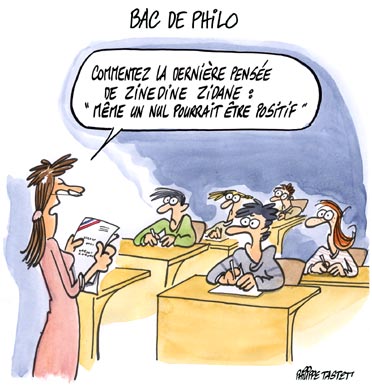 vad gör du?var bor du?vilket datum är det?vilken dag är det?vilken färg är det?vilken månad är det?vad är det för väder?vilket land är det?vilket nummer är det?vilken adress är det?vilken sångare är det?vilken skådespelare är det?vilken sångerska är det?vilken stad är det?vilken storlek är det?hur lång är du?hur mycket kostar det?hur mycket väger du?hur ser du ut?har du syskon?vad heter din bror?vad heter din pappa?vad heter din mamma?har du djur?vad är det?vem är det?när är du född?när är hon född?vilket är hans yrke?var arbetar han?vad läser hon?vad lyssnar du på?vad tittar du på?vad gillar du?vad tycker du inte om?vad gillar du för musik?vad tycker du om politik?var bor din syster?vilken är din favoritfilm?vad äter du?hur gammal är du?hur mycket är klockan?vad gjorde du igår?vad vill du ha?vad har du köpt?varifrån kommer du?pratar du norska?var ligger skolan?varför skrattar du?när kommer du?